What is Youth Leadership Development (YLD)?After school program serving the Northern Kentucky community for nearly 20 years. Provides structured activities and opportunities for youth to acquire and improve their life skills, decision making, and leadership skills.Utilizes the Wyman’s Teen Outreach Program® (TOP®), designed to develop social and emotional well-being and mental health of pre-teens/teens.  TOP® was named an evidence-based Mental Health Promotion program by the Substance Abuse and Mental Health Services Administration (SAMSHA).  The TOP® approach provides youth with critical supports and opportunities to prepare for successful adulthood and avoid problem behaviors. The YLD curriculum focuses on… Youth discuss topics from the Changing Scenes© curriculum, including communication skills/assertiveness, understanding and clarifying values, relationships, goal-setting, influences, decision-making, and adolescent health and sexual development. Group facilitators have been trained and certified through Wyman’s process to facilitate the discussions outlined in the curriculum.Real Work Application…Experiential learning through small-group discussions, roleplaying, and service learning. Community service learning guides discussions about volunteer experiences to tie together the classroom and community service learning so that youth process and reflect in relation to the 20 hours of community service learning they complete each year.These experiences build youths’ self -esteem, responsibility, accomplishment, and a sense of belonging to their community.Connection to Academics…Staff aligns academic supports, including tutoring activities, to complement and strengthen school curricula.  Ongoing communications with teachers also strengthen academic components of YLD, and influence support for students at school. Serving Youth….YLD offered twice a week after school for 34 weeks for youth in grades 6-8YLD Target Population…Youth not involved in positive youth activities, and therefore inclined to demonstrate high-risk behavior (e.g. become sexually active, smoke, and participate in drug and alcohol use) because of little to no supervision during after school hours. Most YLD youth families have very low incomes, and often parents are grappling with substance abuse and/or criminal sanctions.Staff work with middle-school personnel to identify youth.  Factors that indicate youth may benefit from participation in YLD include low grades, irregular attendance, and/or instances of detention.Components of YLD: YLD - youth enrolled for the first year of YLDYouth Leaders in Action (YLA) - youth in their second/third year of YLD Curriculum is explored more deeply and in relation to maturity. Youth become mentors for first year YLD youth in the areas of service learning and relationship building. Youth complete workforce readiness curricula inclusive of job shadowing and college tours. Youth write and publish the YLD quarterly newsletter, INVENT, that is distributed to the community.Teen Coalition (TC) - high school studentsTeen Coalition is a collaboration of youth, residents, schools, businesses and community organizations that identifies and engages youth serving organizations to identify out-of-school opportunities available for youth and provides a forum for community conversations that influences programming in response to input from the community. The Teen Coalition produces an Activities Directory of activities for youth in Newport, and targets over 1,000 youth to build and focus engagement of youth in activities during out-of-school hours. Why is After-School Programming important?Funders…YLD Impact…YLD 3 year impact is the following (FY13-FY16):345 youth  served in YLD84% of youth demonstrate social competencies 88% of youth had a supportive and caring relationship with at least 1 adult97% of youth achieved grade promotion For More Information…Kate Arthur, Community & Youth Services Director (859.491.8303 ext. 2107 / karthur@brightoncenter.com)Michelle Bullis, YLD Coordinator (859.491.8303 ext. 2413 / mbullis@brightoncenter.com)  Youth Leadership Development (YLD) Overview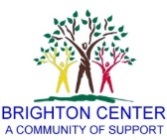 Understanding Self Communication Getting Along With OthersLearning To Learn Making DecisionsManagingWorking With GroupsNewport Middle School (2 groups)Tichenor Middle School (1 group)Holmes Middle School (2 groups)Campbell County (2 groups of 20)Dayton Jr.-Sr. High School (1 group of 20)Youth who participate in after-school programs improve significantly in… feelings and attitudesbehavioral adjustment indicatorsschool performanceAfter-school programs succeed in improving… feelings of self-confidence and self-esteem school bonding (positive feelings and attitudes toward school) positive social behaviors, school grades and achievement test scores United Way of Greater CincinnatiThe Daniel & Susan Pfau FoundationPREP, Kentucky Health Department21st CenturyElsa Sule Foundation